Jednostka: P26/SRStrona 1 z 1Finanse VULCAN wersja 21.03.0009.29329, VULCAN sp. z o.o., licencja: warszawasrodmiescie, Finanse VULCAN lic. 010860, Dzielnicowe Biuro Finansów Oświaty - Śródmieście m. st. Warszawy, 00-375 Warszawa, Smolna 10AJednostka: P26/SR0,002021.03.23	.............................................	.......................................	..................................................................	Główny księgowy	rok, miesiąc, dzień	 Kierownik jednostkiStrona 1 z 1Finanse VULCAN wersja 21.03.0009.29329, VULCAN sp. z o.o., licencja: warszawasrodmiescie, Finanse VULCAN lic. 010860, Dzielnicowe Biuro Finansów Oświaty - Śródmieście m. st. Warszawy, 00-375 Warszawa, Smolna 10AJednostka: P26/SR0,002021.03.23	.............................................	.......................................	..................................................................	Główny księgowy	rok, miesiąc, dzień	 Kierownik jednostkiStrona 1 z 1Finanse VULCAN wersja 21.03.0009.29329, VULCAN sp. z o.o., licencja: warszawasrodmiescie, Finanse VULCAN lic. 010860, Dzielnicowe Biuro Finansów Oświaty - Śródmieście m. st. Warszawy, 00-375 Warszawa, Smolna 10AZałącznik nr 20 do Zasad obiegu oraz kontroli sprawozdań budżetowych , sprawozdań w zakresie operacji finansowych i sprawozdań finansowych w Urzędzie m.st. Warszawy i jednostkach organizacyjnych m. st. Warszawy Informacje o Przedszkolu Nr 26 Nazwa jednostki  Przedszkole Nr 26 Siedziba jednostki ul. Nowowiejska 1-3, 00-643 Warszawa Adres jednostki ul. Nowowiejska 1-3, 00-643 Warszawa 1.4 Podstawowy przedmiot działalności jednostki Przedmiotem działalności Przedszkola jest działalność edukacyjna, wychowawcza  i opiekuńcza w zakresie wychowania przedszkolnego. Wskazanie okresu objętego sprawozdaniem 01.01.2020 r. – 31.12.2020 r. Wskazanie, że sprawozdanie zawiera dane łączne Nie dotyczy 4. Przyjęte zasady (polityki) rachunkowości, w tym metody wyceny aktywów  i pasywów   W roku obrotowym 2020 stosowano zasady wynikające z ustawy z dnia 29 września 1994 r.  o rachunkowości (Dz. U. z 2019 poz. 351 t. j.), z uwzględnieniem szczególnych zasad wyceny zawartych w rozporządzeniu Ministra finansów z dnia 13 września 2017 r. w sprawie szczególnych zasad rachunkowości oraz planów kont dla budżetu państwa, budżetów jednostek samorządu terytorialnego, jednostek budżetowych, samorządowych zakładów budżetowych, państwowych funduszy celowych oraz państwowych jednostek budżetowych mających siedzibę poza granicami Rzeczypospolitej Polskiej (Dz. U. z 2017 poz. 1911  z późn. zm.). Odpisy amortyzacyjne są dokonywane przy zastosowaniu metody liniowej wg stawek zgodnych z wykazem rocznych stawek amortyzacyjnych w ustawie o podatku dochodowym od osób prawnych; Środki trwałe wyceniane były na dzień bilansowy według ceny nabycia pomniejszonej o dotychczas dokonane odpisy umorzeniowe; Wartości niematerialne i prawne wyceniane były na dzień bilansowy według ceny nabycia pomniejszonej o dotychczas dokonane odpisy umorzeniowe; Zbiory biblioteczne pochodzące z zakupu wycenia się według cen nabycia, dary wyceniane są komisyjnie w oparciu o szacunek ich aktualnej wartości; Nieruchomości ewidencjonuje się i wycenia według wartości początkowej (nabycia lub wytworzenia); Ewidencję niskowartościowych przedmiotów i praw o wartości nabycia powyżej 500,00 zł i nie przekraczającej 10 000,00 zł o przewidywanym okresie użytkowania powyżej roku prowadzi się na koncie analitycznym 013 (ewidencja wartościowa).  W momencie przyjęcia ich do użytkowania dokonuje się jednorazowych odpisów ich wartości nabycia w koszty; Aktywa otrzymane nieodpłatnie, w tym w formie darowizny, wycenia się co do zasady według ceny sprzedaży takiego samego lub podobnego przedmiotu (według wartości rynkowej aktualnej w momencie otrzymania). Wartość przyjętych nieodpłatnie aktywów, w tym środków obrotowych, w ramach centralnego zaopatrzenia odnosi się w ciężar funduszu jednostki. Należności wycenione zostały w wartości podlegającej zapłacie w sposób pozwalający na wyodrębnienie ich tytułów, kontrahentów, podziału na długo i krótkoterminowe według klasyfikacji wymaganej w raportowaniu budżetowym. Wartość należności na dzień bilansowy aktualizuje się z uwzględnieniem prawdopodobieństwa zapłaty oraz stopnia ich przeterminowania. Odsetki od nieterminowych płatności należności ujmuje się nie później niż pod datą ostatniego dnia kwartału w wysokości odsetek należnych na koniec tego kwartału lub w momencie zapłaty. Odpisy aktualizujące obciążają pozostałe koszty operacyjne i finansowe; Zobowiązania wycenione zostały w wartości podlegającej zapłacie w sposób pozwalający na wyodrębnienie ich tytułów, kontrahentów, podziału na długo  i krótkoterminowe według klasyfikacji wymaganej w raportowaniu budżetowym. Odpisane, przedawnione i umorzone zobowiązania wycenia się w kwocie wymagającej zapłaty i ujmuje w przychodach finansowych. Rezerwy na zobowiązania nie są tworzone. Zapasy materiałów, towarów, produktów gotowych, półproduktów i produktów  w toku wycenia się według cen nabycia; Środki pieniężne krajowe na rachunkach bankowych wycenia się według ich wartości nominalnej; Rozliczenia okresowe  czynne i bierne ujmowane są w księgach rachunkowych jeśli łączna wartość wszystkich pozycji mających podlegać rozliczeniu w czasie jest większa niż 0,5 % sumy wartości rozliczeń międzyokresowych za rok poprzedni.   Wydatki na prenumeratę prasy, prowadzenie stron BIP, abonamenty RTV, itp. obciążają koszty w miesiącu i roku ich poniesienia, nie powoduje to istotnego zniekształcenia wyniku finansowego.  5. Inne informacje W jednostce nie wystąpiła korekta bilansu otwarcia 2020 roku oraz zmiana  w prezentacji poszczególnych pozycji sprawozdania finansowego. Załącznik nr 21do Zasad obiegu oraz kontroli sprawozdań budżetowych, sprawozdań w zakresie operacji finansowych i sprawozdań  finansowych w Urzędzie m.st. Warszawy i  jednostkach organizacyjnych m.st. WarszawyII.1.1.a. Rzeczowy majątek trwały - zmiany w ciągu roku obrotowego II.1.1.b. Wartości niematerialne i prawne  - zmiany w ciągu roku obrotowego II.1.1.c. Informacja o zasobach dóbr kultury (zabytkach) II.1.2. Aktualna wartość rynkowa środków trwałych, o ile jednostka dysponuje takimi informacjami  II.1.3. Odpisy aktualizujące wartość długoterminowych aktywów1.4. Grunty użytkowane wieczyście 5.Wartość nieamortyzowanych lub nieumarzanych przez jednostkę środków trwałych, używanych na podstawie umów najmu, dzierżawy i innych umów, w tym z tytułu umów leasingu Liczba i wartość posiadanych akcji i udziałówOdpisy aktualizujące wartość należności * Wykorzystanie odpisu następuje, gdy należność objęta odpisem zostanie umorzona, przedawni się lub zostanie uznana za nieściągalną (art 35b ust 3 UoR).** Rozwiązanie odpisu następuje, gdy ustanie przyczyna, dla której dokonano odpis aktualizujący (art 35c UoR) - nastąpiła zapłata lub utworzony odpis stał się zbędny.II.1.8. Rezerwy na zobowiązania - zmiany w ciągu roku obrotowego II.1.9. Zobowiązania długoterminowe według zapadalnościII.1.10. Kwota zobowiązań w sytuacji gdy jednostka  kwalifikuje umowy leasingu  zgodnie z przepisami podatkowymi (leasing operacyjny), a wg przepisów o rachunkowości byłby to leasing finansowy lub zwrotny II.1.11. Zobowiązania zabezpieczone na majątku jednostkiII.1.12.a. Pozabilansowe zabezpieczenia, w tym również udzielone przez jednostkę gwarancje i poręczenia, także wekslowe II.1.12.b. Wykaz spraw spornych z tytułu zobowiązań warunkowych II.1.13.a. Rozliczenia międzyokresowe czynne II.1.13.b. Rozliczenia międzyokresowe przychodów i rozliczenia międzyokresowe bierne II.1.14. Łączna kwota otrzymanych przez jednostkę gwarancji i poręczeń niewykazanych w bilansieII.1.15. Informacja o kwocie wypłaconych środków pieniężnych na świadczenia pracownicze** płatności wynikające z obowiązku wykonania świadczeń na rzecz pracowników (odprawy emerytalne i rentowe, odprawy pośmiertne, ekwiwalent za urlop, nagrody jubileuszowe)II.1.16. Inne informacjeII.1.16.a. Inwestycje finansowe długoterminowe i krótkoterminowe - zmiany w ciągu roku obrotowegoII.1.16.b. Należności krótkoterminowe netto II.2.1. Odpisy aktualizujące wartość zapasówII.2.2. Koszt wytworzenia środków trwałych w budowie poniesiony w okresie( środki trwałe wytworzone siłami własnymi )II.2.3. Przychody lub koszty o nadzwyczajnej wartości lub które wystąpiły incydentalnie2.4. Informacja o kwocie należności z tytułu podatków realizowanych przez organy podatkowe podległe ministrowi właściwemu do spraw finansów publicznych wykazywanych w sprawozdaniu z wykonania planu dochodów budżetowychII.2.5. Inne informacjeII.2.5.a. Struktura przychodów Obroty roku II.2.5.b. Struktura kosztów usług obcych II. 2.5.c. Pozostałe przychody operacyjne II.2.5.d. Pozostałe koszty operacyjneII.2.5.e. Przychody finansoweII.2.5.f. Koszty finansowe II.2.5.g. Istotne transakcje z podmiotami powiązanymi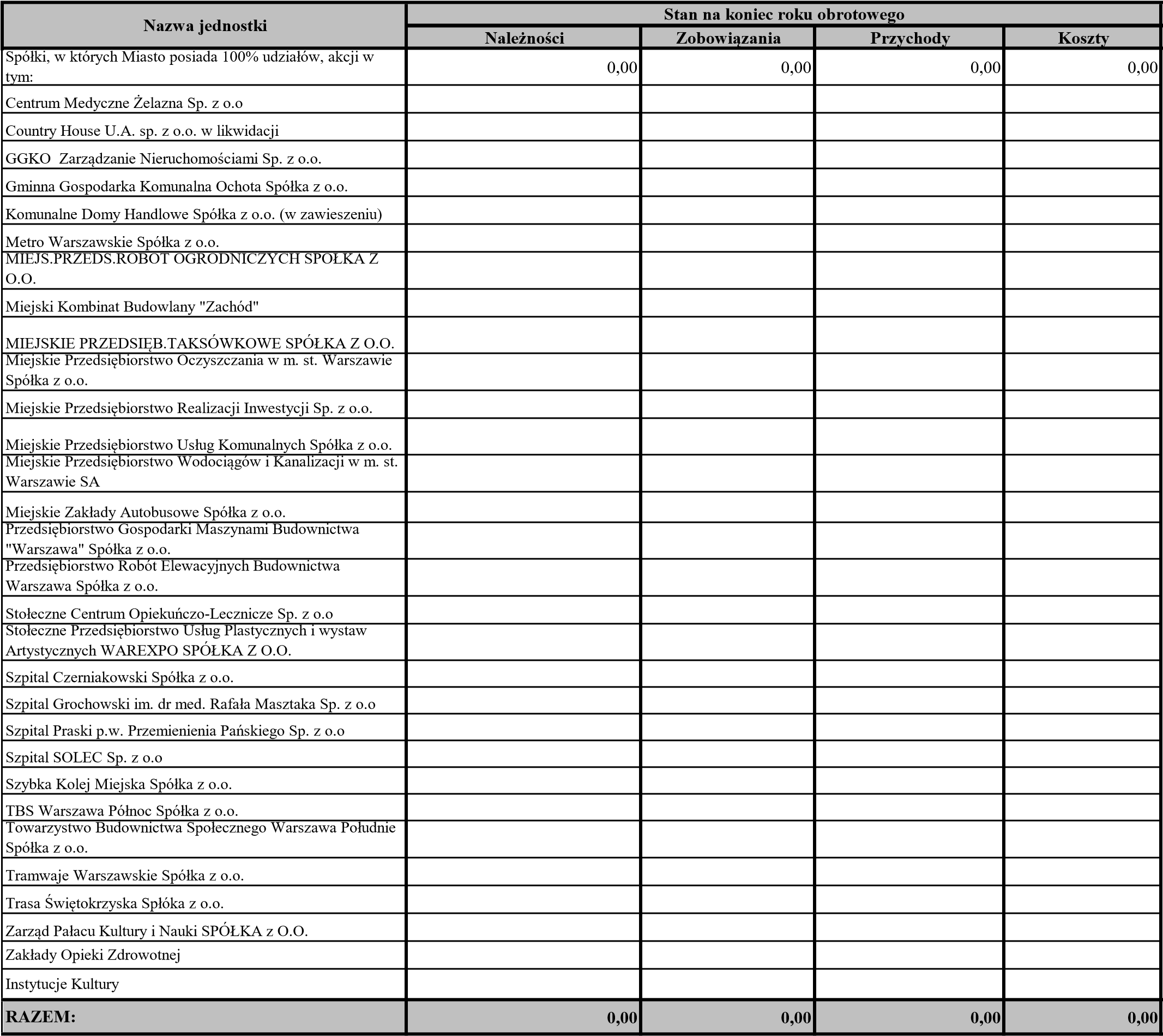 II.3. Inne informacje niż wymienione powyżej, jeżeli mogłyby w istotny sposób wpłynąć na ocenę sytuacji majątkowej i finansowej oraz wynik finansowy jednostki II.3.1. Informacja o stanie zatrudnienia (osoby)II.3.2. Informacje o znaczących zdarzeniach dotyczących lat ubiegłych  ujętych w sprawozdaniu finansowym roku obrotowegoII.3.3. Informacje o znaczących zdarzeniach jakie nastąpiły po dniu bilansowym a nieuwzględnionych w sprawozdaniu finansowymNazwa i adres jednostki sprawozdawczejNazwa i adres jednostki sprawozdawczejNazwa i adres jednostki sprawozdawczejBilansBilansBilansBilansBilansAdresatAdresatAdresatPrzedszkole nr 26Przedszkole nr 26Przedszkole nr 26jednostki budżetowejjednostki budżetowejjednostki budżetowejjednostki budżetowejjednostki budżetowejUrząd Dzielnicy ŚródmieścieUrząd Dzielnicy ŚródmieścieUrząd Dzielnicy Śródmieścieul. Nowowiejska 1/3ul. Nowowiejska 1/3ul. Nowowiejska 1/3i samorządowego zakładui samorządowego zakładui samorządowego zakładui samorządowego zakładui samorządowego zakładu00-643 Warszawa00-643 Warszawa00-643 Warszawabudżetowegobudżetowegobudżetowegobudżetowegobudżetowegotel. 228251555tel. 228251555tel. 228251555sporządzony na dzień 31.12.2020sporządzony na dzień 31.12.2020sporządzony na dzień 31.12.2020sporządzony na dzień 31.12.2020sporządzony na dzień 31.12.2020Numer indentyfikacyjny REGON013004255Numer indentyfikacyjny REGON013004255Numer indentyfikacyjny REGON013004255sporządzony na dzień 31.12.2020sporządzony na dzień 31.12.2020sporządzony na dzień 31.12.2020sporządzony na dzień 31.12.2020sporządzony na dzień 31.12.2020AktywaAktywaAktywaStan na początek rokuStan na początek rokuStan na koniec rokuPasywaPasywaPasywaStan na początek rokuStan na koniec rokuA. Aktywa trwałeA. Aktywa trwałeA. Aktywa trwałe13 407,0013 407,003 735,00A. FunduszeA. FunduszeA. Fundusze-67 352,79-71 457,73I. Wartości niematerialne i prawneI. Wartości niematerialne i prawneI. Wartości niematerialne i prawne0,000,000,00I. Fundusz jednostkiI. Fundusz jednostkiI. Fundusz jednostki1 324 909,101 227 194,63II. Rzeczowe aktywa trwałeII. Rzeczowe aktywa trwałeII. Rzeczowe aktywa trwałe13 407,0013 407,003 735,00II. Wynik finansowy netto (+,-)II. Wynik finansowy netto (+,-)II. Wynik finansowy netto (+,-)-1 391 767,81-1 297 353,051. Środki trwałe1. Środki trwałe1. Środki trwałe13 407,0013 407,003 735,00 1. Zysk netto (+) 1. Zysk netto (+) 1. Zysk netto (+)0,000,001.1. Grunty1.1. Grunty1.1. Grunty0,000,000,00 2. Strata netto (-) 2. Strata netto (-) 2. Strata netto (-)-1 391 767,81-1 297 353,051.1.1. Grunty stanowiące własność jednostki samorządu terytorialnego, przekazane w użytkowanie wieczyste innym podmiotom1.1.1. Grunty stanowiące własność jednostki samorządu terytorialnego, przekazane w użytkowanie wieczyste innym podmiotom1.1.1. Grunty stanowiące własność jednostki samorządu terytorialnego, przekazane w użytkowanie wieczyste innym podmiotom0,000,000,00III. Odpisy z wyniku finansowego (nadwyżka środków obrotowych) (-)III. Odpisy z wyniku finansowego (nadwyżka środków obrotowych) (-)III. Odpisy z wyniku finansowego (nadwyżka środków obrotowych) (-)-494,08-1 299,311.2. Budynki, lokale i obiekty inżynierii lądowej i wodnej1.2. Budynki, lokale i obiekty inżynierii lądowej i wodnej1.2. Budynki, lokale i obiekty inżynierii lądowej i wodnej0,000,000,00IV. Fundusz mienia zlikwidowanych jednostekIV. Fundusz mienia zlikwidowanych jednostekIV. Fundusz mienia zlikwidowanych jednostek0,000,001.3. Urządzenia techniczne i maszyny1.3. Urządzenia techniczne i maszyny1.3. Urządzenia techniczne i maszyny6 784,686 784,682 861,20B. Fundusze placówekB. Fundusze placówekB. Fundusze placówek0,000,001.4. Środki transportu1.4. Środki transportu1.4. Środki transportu0,000,000,00C. Państwowe fundusze celoweC. Państwowe fundusze celoweC. Państwowe fundusze celowe0,000,001.5. Inne środki trwałe1.5. Inne środki trwałe1.5. Inne środki trwałe6 622,326 622,32873,80D. Zobowiązania i rezerwy na zobowiązaniaD. Zobowiązania i rezerwy na zobowiązaniaD. Zobowiązania i rezerwy na zobowiązania97 657,2594 309,472. Środki trwałe w budowie (inwestycje)2. Środki trwałe w budowie (inwestycje)2. Środki trwałe w budowie (inwestycje)0,000,000,00I. Zobowiązania długoterminoweI. Zobowiązania długoterminoweI. Zobowiązania długoterminowe0,000,003. Zaliczki na środki trwałe w budowie (inwestycje)3. Zaliczki na środki trwałe w budowie (inwestycje)3. Zaliczki na środki trwałe w budowie (inwestycje)0,000,000,00II. Zobowiązania krótkoterminoweII. Zobowiązania krótkoterminoweII. Zobowiązania krótkoterminowe97 657,2594 309,47III. Należności długoterminoweIII. Należności długoterminoweIII. Należności długoterminowe0,000,000,00 1. Zobowiązania z tytułu dostaw i usług 1. Zobowiązania z tytułu dostaw i usług 1. Zobowiązania z tytułu dostaw i usług1 242,561 099,62IV. Długoterminowe aktywa finansoweIV. Długoterminowe aktywa finansoweIV. Długoterminowe aktywa finansowe0,000,000,00 2. Zobowiązania wobec budżetów 2. Zobowiązania wobec budżetów 2. Zobowiązania wobec budżetów10 014,089 357,311. Akcje i udziały1. Akcje i udziały1. Akcje i udziały0,000,000,00 3. Zobowiązania z tytułu ubezpieczeń i innych świadczeń 3. Zobowiązania z tytułu ubezpieczeń i innych świadczeń 3. Zobowiązania z tytułu ubezpieczeń i innych świadczeń41 700,4934 064,752. Inne papiery wartościowe2. Inne papiery wartościowe2. Inne papiery wartościowe0,000,000,00 4. Zobowiązania z tytułu wynagrodzeń 4. Zobowiązania z tytułu wynagrodzeń 4. Zobowiązania z tytułu wynagrodzeń39 482,7942 002,793. Inne długoterminowe aktywa finansowe3. Inne długoterminowe aktywa finansowe3. Inne długoterminowe aktywa finansowe0,000,000,00 5. Pozostałe zobowiązania 5. Pozostałe zobowiązania 5. Pozostałe zobowiązania5 217,337 785,00V. Wartość mienia zlikwidowanych jednostekV. Wartość mienia zlikwidowanych jednostekV. Wartość mienia zlikwidowanych jednostek0,000,000,00 6. Sumy obce (depozytowe, zabezpieczenie wykonania umów) 6. Sumy obce (depozytowe, zabezpieczenie wykonania umów) 6. Sumy obce (depozytowe, zabezpieczenie wykonania umów)0,000,00B. Aktywa obrotoweB. Aktywa obrotoweB. Aktywa obrotowe16 897,4616 897,4619 116,747. Rozliczenia z tytułu środków na wydatki budżetowe i z tytułudochodów budżetowych7. Rozliczenia z tytułu środków na wydatki budżetowe i z tytułudochodów budżetowych7. Rozliczenia z tytułu środków na wydatki budżetowe i z tytułudochodów budżetowych0,000,00I. ZapasyI. ZapasyI. Zapasy16 243,8816 243,8817 749,63 8. Fundusze specjalne 8. Fundusze specjalne 8. Fundusze specjalne0,000,001. Materiały1. Materiały1. Materiały16 243,8816 243,8817 749,63 	8.1. Zakładowy Fundusz Świadczeń Socjalnych 	8.1. Zakładowy Fundusz Świadczeń Socjalnych 	8.1. Zakładowy Fundusz Świadczeń Socjalnych0,000,002. Półprodukty i produkty w toku2. Półprodukty i produkty w toku2. Półprodukty i produkty w toku0,000,000,00 	8.2. Inne fundusze 	8.2. Inne fundusze 	8.2. Inne fundusze0,000,003. Produkty gotowe3. Produkty gotowe3. Produkty gotowe0,000,000,00III. Rezerwy na zobowiązaniaIII. Rezerwy na zobowiązaniaIII. Rezerwy na zobowiązania0,000,004. Towary4. Towary4. Towary0,000,000,00IV. Rozliczenia międzyokresoweIV. Rozliczenia międzyokresoweIV. Rozliczenia międzyokresowe0,000,00II. Należności krótkoterminoweII. Należności krótkoterminoweII. Należności krótkoterminowe159,50159,5067,801. Należności z tytułu dostaw i usług1. Należności z tytułu dostaw i usług1. Należności z tytułu dostaw i usług0,000,000,002. Należności od budżetów2. Należności od budżetów2. Należności od budżetów0,000,0045,803. Należności z tytułu ubezpieczeń i innych świadczeń3. Należności z tytułu ubezpieczeń i innych świadczeń3. Należności z tytułu ubezpieczeń i innych świadczeń0,000,000,004. Pozostałe należności4. Pozostałe należności4. Pozostałe należności159,50159,5022,005. Rozliczenia z tytułu środków na wydatki budżetowe i z tytułu dochodów budżetowych5. Rozliczenia z tytułu środków na wydatki budżetowe i z tytułu dochodów budżetowych5. Rozliczenia z tytułu środków na wydatki budżetowe i z tytułu dochodów budżetowych0,000,000,00III. Krótkoterminowe aktywa finansoweIII. Krótkoterminowe aktywa finansoweIII. Krótkoterminowe aktywa finansowe494,08494,081 299,311. Środki pieniężne w kasie1. Środki pieniężne w kasie1. Środki pieniężne w kasie0,000,000,002. Środki pieniężne na rachunkach bankowych2. Środki pieniężne na rachunkach bankowych2. Środki pieniężne na rachunkach bankowych494,08494,081 299,313. Środki pieniężne państwowego funduszu celowego3. Środki pieniężne państwowego funduszu celowego3. Środki pieniężne państwowego funduszu celowego0,000,000,004. Inne środki pieniężne4. Inne środki pieniężne4. Inne środki pieniężne0,000,000,005. Akcje lub udziały5. Akcje lub udziały5. Akcje lub udziały0,000,000,006. Inne papiery wartościowe6. Inne papiery wartościowe6. Inne papiery wartościowe0,000,000,007. Inne krótkoterminowe aktywa finansowe7. Inne krótkoterminowe aktywa finansowe7. Inne krótkoterminowe aktywa finansowe0,000,000,00IV. Rozliczenia międzyokresoweIV. Rozliczenia międzyokresoweIV. Rozliczenia międzyokresowe0,000,000,00Suma aktywówSuma aktywówSuma aktywów30 304,4630 304,4622 851,74Suma pasywówSuma pasywówSuma pasywów30 304,4622 851,74.............................................Główny księgowy2021.03.23....................................... rok, miesiąc, dzień2021.03.23....................................... rok, miesiąc, dzień.................................................................. Kierownik jednostki.................................................................. Kierownik jednostki.................................................................. Kierownik jednostkiNazwa i adres jednostki sprawozdawczejAdresatAdresatPrzedszkole nr 26Rachunek zysków i stratUrząd Dzielnicy ŚródmieścieUrząd Dzielnicy Śródmieścieul. Nowowiejska 1/3sporządzony00-643 Warszawana dzień 31.12.2020tel. 228251555Wariant porównawczyNumer indentyfikacyjny REGON013004255Wariant porównawczyStan na koniec roku poprzedniegoStan na koniec roku bieżącegoA. Przychody netto z podstawowej działalności operacyjnejA. Przychody netto z podstawowej działalności operacyjnej109 913,9672 271,80I. Przychody netto ze sprzedaży produktówI. Przychody netto ze sprzedaży produktów109 745,1472 271,80II. Zmiana stanu produktów (zwiększenie - wartość dodatnia, zmniejszenie - wartość ujemna)II. Zmiana stanu produktów (zwiększenie - wartość dodatnia, zmniejszenie - wartość ujemna)0,000,00III. Koszt wytworzenia produktów na własne potrzeby jednostkiIII. Koszt wytworzenia produktów na własne potrzeby jednostki0,000,00IV. Przychody netto ze sprzedaży towarów i materiałówIV. Przychody netto ze sprzedaży towarów i materiałów0,000,00V. Dotacje na finansowanie działalności podstawowejV. Dotacje na finansowanie działalności podstawowej0,000,00VI. Przychody z tytułu dochodów budżetowychVI. Przychody z tytułu dochodów budżetowych168,820,00B. Koszty działalności operacyjnejB. Koszty działalności operacyjnej1 502 733,101 406 686,82I. AmortyzacjaI. Amortyzacja9 672,009 672,00II. Zużycie materiałów i energiiII. Zużycie materiałów i energii210 822,49178 009,18III. Usługi obceIII. Usługi obce168 770,43124 952,86IV. Podatki i opłatyIV. Podatki i opłaty3 090,001 750,40V. WynagrodzeniaV. Wynagrodzenia862 651,70824 433,80VI. Ubezpieczenia społeczne i inne świadczenia dla pracownikówVI. Ubezpieczenia społeczne i inne świadczenia dla pracowników246 447,72265 588,64VII. Pozostałe koszty rodzajoweVII. Pozostałe koszty rodzajowe1 278,762 279,94VIII. Wartość sprzedanych towarów i materiałówVIII. Wartość sprzedanych towarów i materiałów0,000,00IX. Inne świadczenia finansowane z budżetuIX. Inne świadczenia finansowane z budżetu0,000,00X. Pozostałe obciążeniaX. Pozostałe obciążenia0,000,00C. Zysk (strata) z działalności podstawowej (A-B)C. Zysk (strata) z działalności podstawowej (A-B)-1 392 819,14-1 334 415,02D. Pozostałe przychody operacyjneD. Pozostałe przychody operacyjne1 044,0037 050,63I. Zysk ze zbycia niefinansowych aktywów trwałychI. Zysk ze zbycia niefinansowych aktywów trwałych0,000,00II. DotacjeII. Dotacje0,000,00III. Inne przychody operacyjneIII. Inne przychody operacyjne1 044,0037 050,63E. Pozostałe koszty operacyjneE. Pozostałe koszty operacyjne20,630,00I. Koszty inwestycji finansowanych ze środków własnych samorządowych zakładów budżetowych i dochodów jednostek budżetowych gromadzonych na wydzielonym rachunkuI. Koszty inwestycji finansowanych ze środków własnych samorządowych zakładów budżetowych i dochodów jednostek budżetowych gromadzonych na wydzielonym rachunku0,000,00II. Pozostałe koszty operacyjneII. Pozostałe koszty operacyjne20,630,00F. Zysk (strata) z działalności operacyjnej (C+D-E)F. Zysk (strata) z działalności operacyjnej (C+D-E)-1 391 795,77-1 297 364,39G. Przychody finansoweG. Przychody finansowe27,9611,34I. Dywidendy i udziały w zyskachI. Dywidendy i udziały w zyskach0,000,00II. OdsetkiII. Odsetki27,9611,34III. InneIII. Inne0,000,00H. Koszty finansoweH. Koszty finansowe0,000,00I. OdsetkiI. Odsetki0,000,00II. InneII. Inne0,000,00I. Zysk (strata) brutto (F+G-H)I. Zysk (strata) brutto (F+G-H)-1 391 767,81-1 297 353,05J. Podatek dochodowyJ. Podatek dochodowy0,000,00K. Pozostałe obowiązkowe zmniejszenia zysku (zwiększenia straty)K. Pozostałe obowiązkowe zmniejszenia zysku (zwiększenia straty)0,000,00L. Zysk (strata) netto (I-J-K)L. Zysk (strata) netto (I-J-K)-1 391 767,81-1 297 353,05Nazwa i adres jednostki sprawozdawczejAdresatAdresatPrzedszkole nr 26Zestawienie zmian w funduszu jednostkiUrząd Dzielnicy ŚródmieścieUrząd Dzielnicy Śródmieścieul. Nowowiejska 1/3sporządzone00-643 Warszawa tel. 228251555na dzień 31.12.2020Numer indentyfikacyjny REGON013004255na dzień 31.12.2020Stan na koniec roku poprzedniegoStan na koniec roku bieżącegoI. Fundusz jednostki na początek okresu (BO)I. Fundusz jednostki na początek okresu (BO)1 157 628,371 324 909,101. Zwiększenia funduszu (z tytułu)1. Zwiększenia funduszu (z tytułu)1 375 681,691 294 746,421.1. Zysk bilansowy za rok ubiegły1.1. Zysk bilansowy za rok ubiegły0,000,001.2. Zrealizowane wydatki budżetowe1.2. Zrealizowane wydatki budżetowe1 375 681,691 294 746,421.3. Zrealizowane płatności ze środków europejskich1.3. Zrealizowane płatności ze środków europejskich0,000,001.4. Środki na inwestycje1.4. Środki na inwestycje0,000,001.5. Aktualizacja wyceny środków trwałych1.5. Aktualizacja wyceny środków trwałych0,000,001.6. Nieodpłatnie otrzymane środki trwałe i środki trwałe w budowie oraz wartości niematerialne i prawne1.6. Nieodpłatnie otrzymane środki trwałe i środki trwałe w budowie oraz wartości niematerialne i prawne0,000,001.7. Aktywa przejęte od zlikwidowanych lub połączonych jednostek1.7. Aktywa przejęte od zlikwidowanych lub połączonych jednostek0,000,001.8. Aktywa otrzymane w ramach centralnego zaopatrzenia1.8. Aktywa otrzymane w ramach centralnego zaopatrzenia0,000,001.9. Pozostałe odpisy z wyniku finansowego za rok bieżący1.9. Pozostałe odpisy z wyniku finansowego za rok bieżący0,000,001.10. Inne zwiększenia1.10. Inne zwiększenia0,000,002. Zmniejszenia funduszu jednostki (z tytułu)2. Zmniejszenia funduszu jednostki (z tytułu)1 208 400,961 392 460,892.1. Strata za rok ubiegły2.1. Strata za rok ubiegły1 207 308,041 391 767,812.2. Zrealizowane dochody budżetowe2.2. Zrealizowane dochody budżetowe701,05183,002.3. Rozliczenie wyniku finansowego i środków obrotowych za rok ubiegły2.3. Rozliczenie wyniku finansowego i środków obrotowych za rok ubiegły391,87494,082.4. Dotacje i środki na inwestycje2.4. Dotacje i środki na inwestycje0,000,002.5. Aktualizacja środków trwałych2.5. Aktualizacja środków trwałych0,000,002.6. Wartość sprzedanych i nieodpłatnie przekazanych środków trwałych i środków trwałych w budowie oraz wartości niematerialnych i prawnych2.6. Wartość sprzedanych i nieodpłatnie przekazanych środków trwałych i środków trwałych w budowie oraz wartości niematerialnych i prawnych0,000,002.7. Pasywa przejęte od zlikwidowanych lub połączonych jednostek2.7. Pasywa przejęte od zlikwidowanych lub połączonych jednostek0,000,002.8. Aktywa przekazane w ramach centralnego zaopatrzenia2.8. Aktywa przekazane w ramach centralnego zaopatrzenia0,000,002.9. Inne zmniejszenia2.9. Inne zmniejszenia0,0016,00II. Fundusz jednostki na koniec okresu (BZ)II. Fundusz jednostki na koniec okresu (BZ)1 324 909,101 227 194,63III. Wynik finansowy netto za rok bieżący (+,-)III. Wynik finansowy netto za rok bieżący (+,-)-1 392 261,89-1 298 652,361. Zysk netto (+)1. Zysk netto (+)0,000,002. Strata netto (-)2. Strata netto (-)-1 391 767,81-1 297 353,053. Nadwyżka środków obrotowych3. Nadwyżka środków obrotowych494,081 299,31IV. Fundusz (II+,-III)IV. Fundusz (II+,-III)-67 352,79-71 457,73ŚRODKI TRWAŁEŚRODKI TRWAŁERzeczowy majątek trwałyGruntyw tym: Grunty stanowiące własność jednostki samorządu terytorialnego, przekazane w użytkowanie wieczyste innym podmiotomBudynki, lokale i obiekty inżynierii lądowej i wodnejUrządzenia techniczne i maszynyŚrodki transportuInne środki trwałeŚrodki trwałe w budowie (inwestycje) oraz zaliczki na poczet inwestycjiRAZEMWartość początkowaSaldo otwarcia 24 865,07214 063,48238 928,55Zwiększenia, w tym:0,000,000,000,000,0013 927,740,0013 927,74Nabycie13 927,7413 927,74Inne0,00Przemieszczenia0,00Zmniejszenia, w tym:0,000,000,000,000,005 893,700,005 893,70Likwidacja i sprzedaż5 893,705 893,70Inne0,00Saldo zamknięcia0,000,000,0024 865,070,00222 097,520,00246 962,59UmorzenieSaldo otwarcia18 080,39207 441,16225 521,55Zwiększenia, w tym:0,000,000,003 923,480,0019 676,260,0023 599,74Amortyzacja okresu3 923,485 748,529 672,00Inne13 927,7413 927,74Przemieszczenia0,00Zmniejszenia, w tym:0,000,000,000,000,005 893,700,005 893,70Likwidacja i sprzedaż5 893,705 893,70Inne0,00Saldo zamknięcia0,000,000,0022 003,870,00221 223,720,00243 227,59Odpisy aktualizująceSaldo otwarcia0,00Zwiększenia0,00Zmniejszenia0,00Saldo zamknięcia0,000,000,000,000,000,000,000,00Wartość nettoSaldo otwarcia0,000,000,006 784,680,006 622,320,0013 407,00Saldo zamknięcia0,000,000,002 861,200,00873,800,003 735,00WARTOŚCI NIEMATERIALNE I PRAWNEWartości niematerialne i prawne ogółemWartość początkowaSaldo otwarcia Zwiększenia, w tym:0,00NabycieInneZmniejszenia, w tym:0,00Likwidacja i sprzedażInneSaldo zamknięcia 0,00UmorzenieSaldo otwarciaZwiększenia, w tym:0,00Amortyzacja okresuInneZmniejszenia, w tym:0,00Likwidacja i sprzedażInneSaldo zamknięcia0,00Odpisy aktualizująceOdpisy aktualizująceSaldo otwarciaZwiększeniaZmniejszeniaSaldo zamknięcia 0,00Wartość nettoSaldo otwarcia0,00Saldo zamknięcia0,00WyszczególnienieZabytki ruchome (w szczególności: dzieła sztuk plastycznych, rzemiosła artystycznego, numizmaty, pamiątki historyczne, materiały biblioteczne, instrumenty muzyczne, wytwory sztuki ludowej)Zabytki nieruchome (w szczególności: dzieła architektury i budownictwa, pomniki, tablice pamiątkowe, cmentarze, parki i ogrody, obiekty techniki)Zabytki archeologiczne (w szczególności: pozostałości terenowe pradziejowego i historycznego osadnictwa, kurhany, relikty działalności gospodarczej, religijnej i artystycznej)OgółemWartość początkowaWartość początkowa na początek okresu0,00Zwiększenia0,000,000,000,001. Zakup0,002. Inne0,00Zmniejszenia0,000,000,000,001. Sprzedaż0,002. Przekazanie 0,003. Inne (likwidacja)0,00Wartość początkowa na koniec okresu0,000,000,000,00Odpisy aktualizujące Odpisy aktualizujące Odpisy aktualizujące Odpisy aktualizujące Odpisy aktualizujące Odpisy na początek okresu 0,00Zwiększenia0,00Zmniejszenia0,00Odpisy na koniec okresu0,000,000,000,00TreśćStan na początek rokuStan na koniec rokuUwagiŚrodki trwałe w tym:Dobra kulturyDługoterminowe aktywa niefinansoDługoterminowe aktywa niefinansoweDługoterminowe aktywa finansoweDługoterminowe aktywa finansoweDługoterminowe aktywa finansoweWartości niematerialne i prawneRzeczowe aktywa trwałeNależności długoterminoweNieruchomości inwestycyjneWartość mienia zlikwidowanych jednostekAkcje i udziałyInne  papiery wartościoweInne długoterminowe aktywa finansoweStan na początek rokuKwota dokonanych w trakcie roku obrotowego odpisów aktualizującychKwota zmniejszeń odpisów aktualizujących w trakcie roku obrotowegoStan na koniec roku0,000,000,000,000,000,000,000,00TreśćStan na początek rokuStan na koniec rokuWartość gruntów użytkowanych wieczyścieWyszczególnienieStan na początek rokuStan na koniec rokuWartość nieamortyzowanych lub nieumarzanych przez jednostkę środków trwałych, używanych na podstawie umów najmu, dzierżawy i innych umów, w tym z tytułu umów leasingu (ewidencja pozabilansowa)0,000,00w tym:GruntyBudynki, lokale i obiekty inżynierii lądowej i wodnejUrządzenia techniczne i maszynyŚrodki transportuInne środki trwałeNazwa podmiotówNazwa podmiotówLiczba udziałów / akcjiUdział w kapitale własnym (%)Wartość brutto udziałów/ akcjiOdpisWartość bilansowa udziałów/akcjiZysk/(strata) netto za rok zakończony dnia 31 grudnia poprzedniego rokKapitały własne na dzień 31 grudnia poprzedniego rokuStan na początek rokuStan na początek rokuNazwa podmiotu1.2.…Razem0,000,000,00Nazwa podmiotówNazwa podmiotówLiczba udziałów / akcjiUdział w kapitale własnym (%)Wartość brutto udziałów/ akcjiOdpisWartość bilansowa udziałów/akcjiZysk/(strata) netto za rok zakończony dnia 31 grudnia poprzedniego rokKapitały własne na dzień 31 grudnia poprzedniego rokuStan na koniec rokuStan na koniec rokuNazwa podmiotu1.2.…Razem0,000,000,00Zmiany stanu odpisów w ciągu roku obrotowegoZmiany stanu odpisów w ciągu roku obrotowegoZmiany stanu odpisów w ciągu roku obrotowegoStan na koniec rokuWyszczególnienie odpisów z tytułuStan na początek rokuZwiększeniaWykorzystanie *Rozwiązanie **1Należności długoterminowe0,00w tym: należności finansowe (pożyczki zagrożone)0,002Należności krótkoterminowe0,00w tym: należności finansowe (pożyczki zagrożone)0,003Należności alimentacyjne0,00 Razem: 0,000,000,000,000,00KategoriaStan na początek roku UtworzoneWykorzystane *Rozwiązane **Stan na koniec roku Rezerwa na straty z tytułu udzielonych gwarancji i poręczeń0,00Rezerwy na odszkodowania z tytułu naruszenia zasady pierwszeństwa0,00Rezerwy za grunty wydzielone pod drogi 0,00Rezerwy za wywłaszczenie nieruchomości  0,00Rezerwy na odszkodowania za nieruchomości warszawskie (DEKRET BIERUTA z dnia 26 października 1945r.) 0,00Rezerwy na odszkodowania związane z uchwaleniem planu miejscowego zagospodarowania 0,00Rezerwy za grunty zajęte pod drogi 0,00Rezerwy za grunty przejęte pod drogi w oparciu o tzw. Specustawę 0,00Rezerwy na odszkodowania z tytułu bezumownego korzystania z gruntu 0,00Inne rezerwy:0,000,000,000,000,00o zasiedzenie0,00z tyt. zwrotu nieruchomości0,00za niedostarczenie lokalu socjalnego0,00odszkod. z tytułu decyzji sprzedażowych lokali oraz utratę wartości sprzedanych lokali, zapłatę wykupu lokalu użytkowego0,00z tyt. wypadku (szkoda komunikacyjna, osobowa)0,00z tyt. odmowy wydania zezwolenia0,00z tyt. poniesionych nakładów0,00z tyt. wydania decyzji z naruszeniem prawa lub nieważności decyzji0,00z tyt. utraty praw własności0,00z tyt. przewlekłości postępowania sądowego0,00z tyt. zbycia wywłaszczonej nieruchomości0,00kary umowne0,00za użytkowanie wieczyste0,00odszkodowanie za naruszenie dóbr osobistych0,00roszczenia pracownicze z tyt. rozwiązania umowy0,00odszkodowanie za szkodę wyrządzoną, nie wykonanie prawa pierwokupu0,00odszk. o unieważnienie umowy, przedłużenie okresu umowy, rozwiązanie umowy0,00odszkod. z tyt. umowy dzierżawy0,00odszkod. z tytułu utraty wartości nieruchomości0,00pozostałe0,00RAZEM:0,000,000,000,000,00WyszczególnienieStan na początek rokuStan na koniec rokuZobowiązania finansowe0,000,00·            powyżej 1 roku do 3 lat·            powyżej 3 do 5 lat·            powyżej 5 latPozostałe zobowiązania długoterminowe wobec jednostek powiązanych0,000,00·            powyżej 1 roku do 3 lat·            powyżej 3 do 5 lat·            powyżej 5 latPozostałe zobowiązania długoterminowe  wobec pozostałych jednostek0,000,00·            powyżej 1 roku do 3 lat·            powyżej 3 do 5 lat·            powyżej 5 latRAZEM:                                    0,000,00Tytuł zobowiązaniaStan na początek roku Stan na koniec roku Zobowiązania z tytułu leasingu finansowegoZobowiązania z tytułu leasingu zwrotnegoRAZEM:0,000,00Rodzaj (forma) zabezpieczeniaKwotaw tym na aktywachw tym na aktywachzobowiązaniazabezpieczeniatrwałychobrotowychStan na początek roku:HipotekaZastaw (w tym rejestrowy lub skarbowy)WekselInne, w tym:0,000,000,000,00……RAZEM:0,000,000,000,00Stan na koniec  roku:HipotekaZastaw (w tym rejestrowy lub skarbowy)WekselInne, w tym:0,000,000,000,00……RAZEM:0,000,000,000,00TytułStan na początek roku Stan na koniec rokuOpis charakteru zobowiązania warunkowego, w tym czy zabezpieczone na majątku jednostkiZabezpieczenia w postaci weksliPoręczenia, w tym:utworzone rezerwy bilansoweGwarancjeKaucje i wadia Nieuznane roszczenia wierzycieli Z tytułu zawartej, lecz jeszcze niewykonanej umowyUmowy wsparciaInneRazem:0,000,00KategoriaStan na początek roku Stan na koniec roku  na odszkodowania z tytułu naruszenia zasady pierwszeństwaza grunty wydzielone pod drogi  za wywłaszczenie nieruchomości  na odszkodowania za nieruchomości warszawskie (DEKRET BIERUTA z dnia 26 października 1945r.)na odszkodowania związane z uchwaleniem planu miejscowego zagospodarowania  za grunty zajęte pod drogi za grunty przejęte pod drogi w oparciu o tzw. Specustawę na odszkodowania z tytułu bezumownego korzystania z gruntu Inne sprawy sporne:0,000,00o zasiedzeniez tyt. zwrotu nieruchomościza niedostarczenie lokalu socjalnegoodszkod. z tytułu decyzji sprzedażowych lokali oraz utratę wartości sprzedanych lokali, zapłatę wykupu lokalu użytkowegoz tyt. wypadku (szkoda komunikacyjna, osobowa)z tyt. odmowy wydania zezwoleniaz tyt. poniesionych nakładówz tyt. wydania decyzji z naruszeniem prawa lub nieważności decyzjiz tyt. utraty praw własnościz tyt. przewlekłości postępowania sądowegoz tyt. zbycia wywłaszczonej nieruchomościkary umowneza użytkowanie wieczysteodszkodowanie za naruszenie dóbr osobistychroszczenia pracownicze z tyt. rozwiązania umowyodszkodowanie za szkodę wyrządzoną, nie wykonanie prawa pierwokupuodszk. o unieważnienie umowy, przedłużenie okresu umowy, rozwiązanie umowyodszkod. z tyt. umowy dzierżawyodszkod. z tytułu utraty wartości nieruchomościpozostałeRAZEM:0,000,00Rozliczenia międzyokresowe czynneStan na początek rokuStan na koniec rokuRazem długoterminowe0,000,00Czynne rozliczenia międzyokresowe kosztów stanowiące różnicę między wartością otrzymanych finansowych składników aktywów a zobowiązaniem zapłaty za nieDruki komunikacyjne i tablice rejestracyjneKoszty konserwacji i remontówKoszty mediów, dystrybucja energii (dot. oświetlenia ulic, sygnalizacji świetlnej,..)Licencje, opłaty serwisowe, wsparcie techniczne (programy komputerowe)AbonamentyUbezpieczeniaPrenumeratyNajem lokali InneRazem krótkoterminowe0,000,00Czynne rozliczenia międzyokresowe kosztów stanowiące różnicę między wartością otrzymanych finansowych składników aktywów a zobowiązaniem zapłaty za nieDruki komunikacyjne i tablice rejestracyjneKoszty konserwacji i remontówKoszty mediów, dystrybucja energii (dot. oświetlenia ulic, sygnalizacji świetlnej,..)Licencje, opłaty serwisowe, wsparcie techniczne (programy komputerowe)AbonamentyUbezpieczeniaPrenumeraty, publikatory aktów prawnychNajem lokali Inne (zakup czasu antenowego, opłata za karty parkingowe, znaczki pocztowe, ubezp. wolontariatu, opłaty za wyk. badań fizykochem.,plakaty, zaproszenia, ogłoszenia, itp.) RAZEM0,000,00Rozliczenia międzyokresoweStan na początek rokuStan na koniec roku Rozliczenia międzyokresowe przychodów, w tym:0,000,00przychody za zajęcie pasa drogowegoprzychody z tyt. użytkowania wieczystegoprzychody z tyt. przekształcenia użytkowania wieczystego w prawo własnościwykup lokali, budynkówsprzedaż lokali mieszkaniowych, użytkowychwpłaty z ZUS za  pensjonariuszy pozostałeRozliczenia międzyokresowe kosztów bierne0,000,00naprawy gwarancyjneusługi wykonane a niezafakturowane w tym: koszty mediówpozostałeRAZEM0,000,00Stan na początek roku Stan na koniec rokuOtrzymane poręczenia i gwarancjeRazem:0,000,00WyszczególnienieKwota wypłaty  w roku poprzednimKwota wypłaty  w roku bieżącymŚwiadczenia pracownicze72 355,2115 260,24Aktywa finansoweDługoterminowe aktywa finansowe Długoterminowe aktywa finansowe Długoterminowe aktywa finansowe Nieruchomości inwestycyjneKrótkoterminowe aktywa finansowe Krótkoterminowe aktywa finansowe Krótkoterminowe aktywa finansowe RazemAktywa finansoweAkcje i udziały Inne papiery wartościoweInne długoterminowe aktywa finansoweŚrodki trwałe będące w użytkowaniu przez Spółkę do czasu wniesienia ich aportem do SpółkiAkcje i udziały Inne papiery wartościowe  Inne krótkoterminowe aktywa finansoweRazemStan na początek roku0,00Zwiększenia0,000,000,000,000,000,000,000,00-  przeszacowanie0,00-  nabycie0,00-  przeniesienie0,00Zmniejszenia0,000,000,000,000,000,000,000,00-  odpisy z tytułu trwałej utraty wartości 0,00-  przeszacowanie0,00-  sprzedaż0,00-  likwidacja0,00-  przeniesienie 0,00Stan na koniec roku0,000,000,000,000,000,000,000,00KategoriaStan na początek rokuStan na koniec roku Należności z tytułu dostaw i usługNależności od budżetów45,80Należności z tytułu ubezpieczeń i innych świadczeńPozostałe należności, w tym:159,5022,00należności dochodzone na drodze sądowej (wartość netto) 0,000,00wartość bruttoodpis aktualizujący wartość należności dochodzonych na drodze sądowejz tytułu pożyczek mieszkaniowych.dochody budżetowewadia i kaucjeInne159,5022,00Rozliczenia z tytułu środków na wydatki budżetowe i z tytułu dochodów budżetowychRazem:159,5067,80Odpisy aktualizujące wartość zapasów na dzień bilansowy wynoszą:Odpisy aktualizujące wartość zapasów na dzień bilansowy wynoszą:Stan na początek rokuStan na koniec roku obrotowegoTreśćRok poprzedniRok obrotowyŚrodki trwałe oddane do użytkowania na dzień bilansowy:Środki trwałe w budowie na dzień bilansowy:w tym: skapitalizowane odsetkiskapitalizowane różnice kursoweObroty roku poprzedniegoObroty roku bieżącegoPrzychody0,0036 867,63o nadzwyczajnej wartości 0,000,00w tym:które wystąpiły incydentalnie0,0036 867,63w tym:częściowe zwolnienie ze składek ZUS36 867,63Koszty0,004 969,72o nadzwyczajnej wartości 0,000,00w tym:które wystąpiły incydentalnie0,004 969,72w tym:koszty związane z epidemią COVID-19koszty związane z epidemią COVID-194 969,72Kwota należności z tytułu podatków realizowanych przez organy podatkowe podległe ministrowi własciwemu do spraw finansów publicznych wykazywanych w sprawozdaniu z wykonania planu dochodów budżetowychKwota należności z tytułu podatków realizowanych przez organy podatkowe podległe ministrowi własciwemu do spraw finansów publicznych wykazywanych w sprawozdaniu z wykonania planu dochodów budżetowychUwagiStan na początek rokuStan na koniec rokuUwagiStruktura przychodów (RZiS)Obroty roku poprzedniegoPrzychody netto ze sprzedaży produktów w tym:109 745,14bieżącego72 271,80przychody z najmu i dzierżawy mienia związane z działalnością statutowąopłaty za zarząd i użytkowanie wieczysteprzychody z tyt. opłaty za bezumowne korzystanie z gruntuprzychody z tyt. opłat za żywienie związane z działalnością statutową109 745,1471 902,10sprzedaż usług369,70dotacje przedmiotowe i podmiotowe na pierwsze wyposażenie dla samorządowych zakładów budżetowychprzychody z tytułu inwestycji liniowychinne (służebność gruntowa, rekompensata z tyt. utraty wartości nieruchomości, itd.)Zmiana stanu produktów (zwiększenie-wartość dodatnia, zmniejszenie-wartość ujemna)Koszt wytworzenia produktów na własne potrzeby jednostki Przychody netto ze sprzedaży towarów i materiałów Dotacje na finansowanie działalności podstawowej Przychody z tytułu dochodów budżetowych 168,820,00Podatki i opłaty lokalne, w tym:0,000,00podatek od nieruchomościpodatek od środków transportupodatek od czynności cywilno-prawnychpodatek rolny, leśnyopłata targowaopłata skarbowainneUdziały w podatkach stanowiących dochód budżetu państwa, w tym:0,000,00udział w podatku dochodowym od osób fizycznychudział w podatku dochodowym od osób prawnychPrzychody z tytułu dotacji i subwencji, w tym:0,000,00przychody z tytułu dotacjiprzychody z tytułu subwencjiPozostałe przychody, w tym:168,820,00przychody związane z realizacją zadań z zakresu administracji rządowejprzychody z tyt. odszkodowańprzychody z tyt. opłat za pobyt (DPS, DDz, żłobki, przedszkola…)przychody z tyt. opłat za strefę płatnego parkowaniaprzychody z tyt. mandatówprzychody z tyt. opłat i kar za usuwanie drzew i krzewówprzychody z tytułu porozumień między gminamiprzychody z tytułu zezwoleń na sprzedaż alkoholuprzychody z tyt. opłat komunikacyjnychprzychody z tyt. zajęcia pasa drogowegoprzychody z tytułu zwrotu kosztów dotacji oświatowejprzychody z tytułu usług geodezyjno-kartograficznychopłaty za odpady komunalne inne ( z tyt. wydania legitymacji, zaświadczeń, z tyt. egzaminów, z tyt. licencji przewozowych)168,820,00Razem: 109 913,9672 271,80Usługi obceObroty roku poprzedniegoObroty roku bieżącegoZakup usług remontowych  § 42770 027,0031 026,50Zakup usług zdrowotnych § 428Zakup usług pozostałych § 43038 087,2834 331,16Zakup usług przez jednostki s. terytorialnego od innych jednostek s. terytorialnego § 433Zakup usług remontowo-konserwatorskich dotyczących obiektów zabytkowych będących w użytkowaniu jednostek budżetowych § 434Opłaty z tytułu zakupu usług telekomunikacyjnych § 4361 929,171 592,38Zakup usług obejmujących tłumaczenia § 438Zakup usług obejmujących wykonanie ekspertyz, analiz i opinii  § 439Opłaty za administrowanie i czynsze za budynki, lokale i pomieszczenia garażowe § 44058 726,9858 002,82InneRazem168 770,43124 952,86Pozostałe przychody operacyjneObroty roku poprzedniegoObroty roku bieżącegoZysk ze zbycia niefinansowych aktywów trwałych, w tym: 0,000,00sprzedaż lokali lub nieruchomościsprzedaż pozostałych składników majątkowychopłaty z tyt. przekształcenia  wieczystego gruntów w prawo własnościDotacje0,000,00Inne przychody operacyjne, w tym:1 044,0037 050,63opłaty za dzierżawę, najem nie związane z działalnością statutowąopłaty za wyżywienie nie związane z działalnością statutowąkary umowne, odszkodowaniaodpisane przedawnione, nieściągnięte, umorzone zobowiązaniadarowizny, nieodpłatnie otrzymane rzeczowe aktywa obrotowe800,00rozwiązanie odpisu aktualizującego wartość należnościrozwiązanie rezerw na zobowiązaniarozwiązanie odpisów aktualizujących śr. trwałych, śr. trwałych w budowie oraz wartości niematerialnych i prawnychrównowartość odpisów amortyzacyjnych od śr. trwałych oraz wartości niematerialnych i prawnych otrzymanych nieodpłatnie przez samorządowy zakład budżetowy, a także od środków trwałych oraz wartości niematerialnych i prawnych, na sfinansowanie których samorządowy zakład budżetowy otrzymał śr. pieniężne inne (zwroty kosztów sądowych, komorniczych lub zastępstwa procesowego, wynagrodzenie dla płatnika za terminową zapłatę, opłaty za ksero, przychody z tyt. zaokrąglenia podatków m. in. podatku VAT, zwroty VAT z lat. ub., zwroty kosztów upomnienia, nadwyżki inwentar., sprzedaż złomu, makulatury, sprzedaż materiałów przetargowych, opłata za wyrejestrowanie pojazdu itp.)244,0037 050,63Razem1 044,0037 050,63Pozostałe koszty operacyjneObroty roku poprzedniegoObroty roku bieżącegoKoszty inwestycji finansowych ze środków własnych samorządowych zakładów budżetowych i dochodów jednostek budżetowych gromadzonych na wydzielonym rachunku (§ 607, § 608)Pozostałe koszty operacyjne, w tym: 20,630,00Odpisy należności przedawnionych, umorzonych, nieściągalnychAktualizacja wartości aktywów niefinansowych, w tym:0,000,00utworzenie odpisów aktual. śr. trwałych, śr. trwałych w budowie oraz wartości niematerialnych i prawnychodpis aktualizujący wartość nieruchomości inwestycyjnychodpis aktualizujący wartość należnościumorzenie zaległości podatkowych w ramach pomocy publicznejInne koszty operacyjne, w tym:20,630,00z tyt. zaokrąglenia podatków ( w szczególności VAT)utworzonych rezerw na zobowiązaniazapłacone odszkodowania, kary i grzywnynieodpłatnie przekazane rzeczowe aktywa obrotoweinne koszty operacyjne (koszty postępowania sądowego, egzekucyjnego lub komorniczego, opłaty notarialne, skarbowe,  niedobory inwentaryzacyjne uznane za niezawinione, odszkodowania w spawach o roszczenia ze stosunku pracy, zwrot dotacji z lat ubiegłych, itp..)20,63Razem:  20,630,00Obroty roku poprzedniegoObroty roku bieżącegoDywidendy i udziały w zyskachOdsetki, w tym: 27,9611,34odsetki za zwłokę w zapłacie należności, odsetki od rat kapitałowych i zaległości w spłacie należności z tyt. wykupu lokali użytkowych,  odsetki ustawowe z wyroków sądowych, odsetki od należności podatkowych itp.odsetki bankowe od środków na rachunku bankowym, odsetki od lokat27,9611,34Inne, w tym: 0,000,00zysk na sprzedaży udziałów i akcjidodatnie różnice kursowerozwiązanie odpisów aktualizujących odsetki od należnościrozwiązanie lub zmniejszenie odpisów aktualizujących wartość długoterminowych aktywów finansowychumorzone zobowiązania z tytułu kredytów i pożyczekrozwiązanie niewykorzystanych rezerw na odsetki z tyt. spraw sądowych lub odsetek z tyt. zobowiązańpozostałe przychody finansowe.Razem27,9611,34Obroty roku poprzedniegoObroty roku bieżącegoOdsetki, w tym: 0,000,00odsetki od kredytów i pożyczekodsetki od zobowiązańInne, w tym:           0,000,00korekty podatkówkorekty błędnych naliczeń odpłatnościujemne różnice kursoweutworzenie odpisu aktualizującego wartość długoterminowych aktywów finansowychutworzenie odpisu aktualizującego wartość odsetek od należnościutworzenie rezerw na sprawy sądowe z tyt. odsetekumorzenie odsetekpozostałe0,000,00WyszczególnienieStan zatrudnienia na koniec  roku poprzedniego (osoby)Stan zatrudnienia na koniec roku obrotowego (osoby)Pracownicy ogółem23,0020,00L.p.Opis zdarzeniaKwotaPrzyczyna ujęcia w sprawozdaniu finansowym roku obrotowegoWpływ na sprawozdanie finansowe1.2.3.4.5.6.7.8.L.p.L.p.Opis zdarzeniaOpis zdarzeniaKwotaPrzyczyna nieuwzględnienia w sprawozdaniu finansowym Wpływ na sprawozdanie finansoweWpływ na sprawozdanie finansowe1.2.3.4.5.6.7.8.......................................(główny księgowy)......................................(główny księgowy)......................................(główny księgowy)23.03.2021 (rok, miesiąc, dzień)23.03.2021 (rok, miesiąc, dzień)23.03.2021 (rok, miesiąc, dzień)23.03.2021 (rok, miesiąc, dzień)..................................(kierownik jednostki)..................................(kierownik jednostki)